ガスプラント非破壊試験技術者資格　新規認証試験受験申請書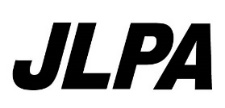 　　　　（注）記載漏れと記載誤りは不受理になることがあります。太枠内は全て記入してください。　　　　　　　　　　　　　　　　　　　　　　　　　　　キ　リ　ト　リ　線　ガスプラント非破壊試験技術者資格　新規認証試験　受験票一般社団法人日本エルピーガスプラント協会　非破壊試験技術者認証委員会訓　練　の　証　明下記の訓練を実施したことを証明します。受験申請者氏名　　　　　　　　　　　　　　　　　　　※「非破壊試験の方法（資格種別）」欄の受験する資格に「○」を記入してください。　　　※「訓練実施記録」欄の「JLPA」、「個別」の何れかに「○」を記入し、「訓練実施記録」を添付してください。　　　　　（「JLPA」は(一社)日本ｴﾙﾋﾟｰｶﾞｽﾌﾟﾗﾝﾄ協会」発行の訓練実施記録を指します。）※「訓練実施記録」欄の「個別」に「○」を記入した場合は、「訓練証明者」の氏名、及び、資格を記入し、資格証のコピーを添付してください。なお、訓練証明者の資格は表-１中の①～⑫の該当NOを記入してください。１．【レベル１】受験者　⇒　「レベル１」の訓練実施記録を添付してください。２．【レベル２】受験者　※レベル１資格の有無により①、又は、②となり提出書類が変わります。①レベル１資格が「無」の場合　⇒　「レベル１」及び「レベル２」の訓練実施記録を添付してください。②レベル１資格が「有」の場合　⇒　「レベル２」の訓練実施記録、及び、「レベル１」の資格証ｺﾋﾟｰを添付してください。　（表-1）資格証明者の資格一覧　　※資格証明者は(1)(2)の工業分野、及び資格種別毎に必要です。（例）G-MY資格受験者の訓練証明者は、(1)供用前・供用期間中試験として①～④の資格保有者の何れか、及び　(2)高圧ガスプラントとして⑪～⑫の資格保有者の何れかとなります。。視力（近方視力・色覚）の証明※記載漏れ、記載誤りは不受理になることがありますので太枠内は必ず記入してください。※判定が「判読、識別不可能」の場合は受験資格がなくなるため申請そのものができません。◆検査実施日は申請より１年以内であること。視　力　検　査　証　明　書工業に関わる非破壊試験経験の証明※記載漏れ、記載誤りは不受理になることがありますので太枠内は必ず記入してください。１．【レベル１】【レベル２】共通２．【レベル２のみ】　（記載方法は添付１０を参照してください）　　　　　　　　　　　　　　　　　　　　　　　　　　　年　　月　　日（日付をご記入ください）一般社団法人日本エルピーガスプラント協会非破壊試験技術者認証委員会　委員長　殿申請者、資格証明書保持者の遵守誓約書私は、下記の一般社団法人日本エルピーガスプラント協会　非破壊試験技術者に関する申請者及び資格証明書保持者として、認証委員会の定める「非破壊試験に関わる者の遵守規定」を必ず遵守することを誓約します。申請者、資格証明書保持者の氏名（署名）：　　　　　　　　　　　　　　㊞所属組織　 　　　　　　　　　　　　　　　　　　　　　　　　　 　　　　　　　　　　　　　　　　　　　　　　　　　　　　　　　年　　月　　日（日付をご記入ください）一般社団法人日本エルピーガスプラント協会非破壊試験技術者認証委員会　委員長　殿雇用責任者の遵守誓約書私は、下記の一般社団法人日本エルピーガスプラント協会　非破壊試験技術者に関する申請者及び資格証明書保持者の雇用責任者として、認証委員会の定める「非破壊試験に関わる者の遵守規定」を必ず遵守することを誓約します。申請者、資格証明書保持者の氏名：　　　　　　　　　　　　　　雇用責任者　氏名　　　　　　　　　　　　　　　　　　　　　㊞雇用責任者の所属組織：　 　　　　　　　　　　　　　　　　　　　　 　　雇用責任者の役職：　 　　　　　　　　　　　　　　　　　　　　 　　　　＜レベル２申請者用（レベル１資格所有の場合）＞申請資格証明書コピー貼付用　台紙　　　　　　　　　　　　（所有している「レベル１」の資格証明書）資格証明書の「非破壊試験方法の種類」が記載されている面のコピーを貼付してください。申　請年月日　　　　　　年　　　　　　月　　　日試験日実　技２０２４年４月１７日（水）受験番号申　請年月日　　　　　　年　　　　　　月　　　日試験日一般・専門２０２４年４月１８日（木）受験番号申　請年月日　　　　　　年　　　　　　月　　　日試　験　会　場試　験　会　場日本溶接技術センター受験番号非破壊試験方法極間法磁気探傷試験レベル１【G-MY１】溶剤除去性浸透探傷試験レベル１【G-PD１】超音波厚さ測定レベル１【G-UM１】極間法磁気探傷試験レベル２【G-MY２】溶剤除去性浸透探傷試験レベル２【G-PD２】受験する非破壊試験方法に○※「レベル２受験者」①レベル１資格「無」の場合⇒「レベル２訓練証明実施記録」及び「レベル１訓練証明実施記録」の添付が必要となります。②レベル１資格「有」の場合⇒「レベル訓練証明実施記録」のみの添付となります。※「レベル２受験者」①レベル１資格「無」の場合⇒「レベル２訓練証明実施記録」及び「レベル１訓練証明実施記録」の添付が必要となります。②レベル１資格「有」の場合⇒「レベル訓練証明実施記録」のみの添付となります。※「レベル２受験者」①レベル１資格「無」の場合⇒「レベル２訓練証明実施記録」及び「レベル１訓練証明実施記録」の添付が必要となります。②レベル１資格「有」の場合⇒「レベル訓練証明実施記録」のみの添付となります。※「レベル２受験者」①レベル１資格「無」の場合⇒「レベル２訓練証明実施記録」及び「レベル１訓練証明実施記録」の添付が必要となります。②レベル１資格「有」の場合⇒「レベル訓練証明実施記録」のみの添付となります。レベル１資格有　・　無レベル１資格有　・　無フリガナ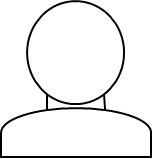 注）画像が鮮明なもの
顔の大きさが左の
見本に同等なものを貼付して下さい。   2.5cm×2.5cm受験申請者署名（本人）注）画像が鮮明なもの
顔の大きさが左の
見本に同等なものを貼付して下さい。   2.5cm×2.5cmローマ字注）画像が鮮明なもの
顔の大きさが左の
見本に同等なものを貼付して下さい。   2.5cm×2.5cm個　人　ID注）画像が鮮明なもの
顔の大きさが左の
見本に同等なものを貼付して下さい。   2.5cm×2.5cm生年月日西暦　　　　　　　　　年　　　　月　　　　日　生　　（　　　　　）才西暦　　　　　　　　　年　　　　月　　　　日　生　　（　　　　　）才西暦　　　　　　　　　年　　　　月　　　　日　生　　（　　　　　）才西暦　　　　　　　　　年　　　　月　　　　日　生　　（　　　　　）才西暦　　　　　　　　　年　　　　月　　　　日　生　　（　　　　　）才注）画像が鮮明なもの
顔の大きさが左の
見本に同等なものを貼付して下さい。   2.5cm×2.5cm現住所〒　　　電話　　　　　　　（ 　　　　　　）〒　　　電話　　　　　　　（ 　　　　　　）〒　　　電話　　　　　　　（ 　　　　　　）〒　　　電話　　　　　　　（ 　　　　　　）〒　　　電話　　　　　　　（ 　　　　　　）〒　　　電話　　　　　　　（ 　　　　　　）勤務先勤務先住所〒電話　　　　　　（ 　　　　　）　　　　　　　　　　FAX　　　　　（ 　　　　　）※内容についてお問合せする場合がございますので、電話・FAX番号は必ずご記入ください〒電話　　　　　　（ 　　　　　）　　　　　　　　　　FAX　　　　　（ 　　　　　）※内容についてお問合せする場合がございますので、電話・FAX番号は必ずご記入ください〒電話　　　　　　（ 　　　　　）　　　　　　　　　　FAX　　　　　（ 　　　　　）※内容についてお問合せする場合がございますので、電話・FAX番号は必ずご記入ください〒電話　　　　　　（ 　　　　　）　　　　　　　　　　FAX　　　　　（ 　　　　　）※内容についてお問合せする場合がございますので、電話・FAX番号は必ずご記入ください〒電話　　　　　　（ 　　　　　）　　　　　　　　　　FAX　　　　　（ 　　　　　）※内容についてお問合せする場合がございますので、電話・FAX番号は必ずご記入ください〒電話　　　　　　（ 　　　　　）　　　　　　　　　　FAX　　　　　（ 　　　　　）※内容についてお問合せする場合がございますので、電話・FAX番号は必ずご記入ください受験票及び試験結果送付先該当に○又はご記入下さい宛 先現住所勤務先その他〒〒受験票及び試験結果送付先該当に○又はご記入下さい宛　名本　人その他非破壊試験方法極間法磁気探傷試験レベル１【G-MY１】溶剤除去性浸透探傷試験レベル１【G-PD１】超音波厚さ測定レベル１【G-UM１】極間法磁気探傷試験レベル２【G-MY２】溶剤除去性浸透探傷試験レベル２【G-PD２】受験する非破壊試験方法に〇試験会場日本溶接技術センター実技試験日２０２４年４月１７日（水）試験会場日本溶接技術センター一般・専門試験日２０２４年４月１８日（木）受験番号受験申請者署名（本人）雇用責任者記名・押印　　　　　　　　　　　　　㊞証明日　　　　　　　　年　　　月　　　日非破壊試験の方法（資格種別）受験に○訓　練　実　施　記　録 （必須）訓　練　実　施　記　録 （必須）訓　練　実　施　記　録 （必須）訓　練　実　施　記　録 （必須）訓　練　実　施　記　録 （必須）訓　練　実　施　記　録 （必須）非破壊試験の方法（資格種別）受験に○JLPA個別訓　練　証　明　者　（資格証ｺﾋﾟｰ添付）訓　練　証　明　者　（資格証ｺﾋﾟｰ添付）訓　練　証　明　者　（資格証ｺﾋﾟｰ添付）訓　練　証　明　者　（資格証ｺﾋﾟｰ添付）非破壊試験の方法（資格種別）受験に○JLPA個別氏　名資格氏　名資格極間法磁気探傷試験　溶剤除去性浸透探傷試験超音波厚さ測定　非破壊試験の方法（資格種別）受験に〇レベル種類訓　練　実　施　記　録 （必須）訓　練　実　施　記　録 （必須）訓　練　実　施　記　録 （必須）訓　練　実　施　記　録 （必須）訓　練　実　施　記　録 （必須）訓　練　実　施　記　録 （必須）非破壊試験の方法（資格種別）受験に〇レベル種類JLPA個別訓　練　証　明　者（資格証ｺﾋﾟｰ添付）訓　練　証　明　者（資格証ｺﾋﾟｰ添付）訓　練　証　明　者（資格証ｺﾋﾟｰ添付）訓　練　証　明　者（資格証ｺﾋﾟｰ添付）非破壊試験の方法（資格種別）受験に〇レベル種類JLPA個別氏　名資格氏　名資格極間法磁気探傷試験　レベル１極間法磁気探傷試験　レベル２溶剤除去性浸透探傷試験レベル１溶剤除去性浸透探傷試験レベル２非破壊試験の方法（資格種別）受験に〇レベル種類訓　練　実　施　記　録 （必須）訓　練　実　施　記　録 （必須）訓　練　実　施　記　録 （必須）訓　練　実　施　記　録 （必須）訓　練　実　施　記　録 （必須）訓　練　実　施　記　録 （必須）非破壊試験の方法（資格種別）受験に〇レベル種類JLPA個別訓　練　証　明　者（資格証ｺﾋﾟｰ添付）訓　練　証　明　者（資格証ｺﾋﾟｰ添付）訓　練　証　明　者（資格証ｺﾋﾟｰ添付）訓　練　証　明　者（資格証ｺﾋﾟｰ添付）非破壊試験の方法（資格種別）受験に〇レベル種類JLPA個別氏　名資格氏　名資格極間法磁気探傷試験　レベル２溶剤除去性浸透探傷試験レベル２(1)工業分野非破壊試験方法（資格種別）訓練証明者に必要な資格訓練証明者に必要な資格(1)工業分野非破壊試験方法（資格種別）JLPA資格の場合（一社）日本非破壊検査協会資格の場合(1)供用前・供用期間中試験（製造を含む。）G-MY1、G-MY2①G-MY2②MY2、③MT2、④MT3(1)供用前・供用期間中試験（製造を含む。）G-PD1、G-PD2⑤G-PD2⑥PD2、⑦PT2、⑧PT3(1)供用前・供用期間中試験（製造を含む。）G-UM1　　　－⑨UT2、⑩UT3(2)高圧ｶﾞｽﾌﾟﾗﾝﾄ各試験方法共通レベル１、レベル２⑪高圧ガス保安協会認定検査事業者Ｃ種検査員⑫高圧ガス製造保安責任者試験（甲種化学、甲種機械、乙種化学、乙種機械）に合格している者⑪高圧ガス保安協会認定検査事業者Ｃ種検査員⑫高圧ガス製造保安責任者試験（甲種化学、甲種機械、乙種化学、乙種機械）に合格している者申請者氏名項　　　目項　　　目判　　定検　査　実　施　日＜近方視力証明＞　※申請より１年以内の検査矯正の有無に関係なく、Times New Roman N4.5またはJaeger number 1について30cm以上離れて単眼又は両眼で読めること。＜近方視力証明＞　※申請より１年以内の検査矯正の有無に関係なく、Times New Roman N4.5またはJaeger number 1について30cm以上離れて単眼又は両眼で読めること。判読可能判読不可能　　　　年　　　月　　　日＜色覚証明＞　※申請より１年以内の検査非破壊試験方法で使われる色彩又はグレイスケール（灰色の濃淡）間のコントラストを見分けて識別できること。　＜色覚証明＞　※申請より１年以内の検査非破壊試験方法で使われる色彩又はグレイスケール（灰色の濃淡）間のコントラストを見分けて識別できること。　識別可能識別不可能　　　　年　　　月　　　日上記、視力の証明に係る内容に相違ないことを証明します。上記、視力の証明に係る内容に相違ないことを証明します。上記、視力の証明に係る内容に相違ないことを証明します。上記、視力の証明に係る内容に相違ないことを証明します。雇用責任者氏名　　　　　　　　　　　　　　　　　㊞証明日　　　　　　　年　 　　月　　　 日非破壊検査経験内容（該当に○　重複可）非破壊検査経験内容（該当に○　重複可）経　　験　　期　　間経　　験　　期　　間備　　　考業    種主な業務内容経　　験　　期　　間経　　験　　期　　間備　　　考A.プラント検査B.ローリ検査C.機器メーカD.プラントエンジニアE.ガス販売事業者F.容器検査所G.その他　　（　　　　　　　　　）A.完成検査B.保安検査C.開放検査D.容器（再）検査E.機器製作時検査F.その他　（　　　　　　　　　）年　　　月　　　　　　　～年　　　月ヶ月※最小必要経験期間（試験方法毎に必要）●レベル１（例）３資格受験の場合は４ヶ月以上が必要です。●レベル２（例）２資格受験、レベル１所有無しの場合は６ヶ月以上が必要です。非 破 壊試験方法設備・機器対象物準拠規格等実施日記録・報告書番号依頼元会社名責任者・管理者名極 間 式磁気探傷試   験（G-MY2）極 間 式磁気探傷試   験（G-MY2）極 間 式磁気探傷試   験（G-MY2）溶剤除去性浸 透 探 傷試     験(G-PD2)溶剤除去性浸 透 探 傷試     験(G-PD2)溶剤除去性浸 透 探 傷試     験(G-PD2)上記、「工業に関わる非破壊試験経験」の内容に相違ないことを証明します。上記、「工業に関わる非破壊試験経験」の内容に相違ないことを証明します。上記、「工業に関わる非破壊試験経験」の内容に相違ないことを証明します。上記、「工業に関わる非破壊試験経験」の内容に相違ないことを証明します。雇用責任者記　　　　名　　　　　　　　　　　　　　　　　　　　　㊞証明日　　　　　　　　年　　　月　　　日